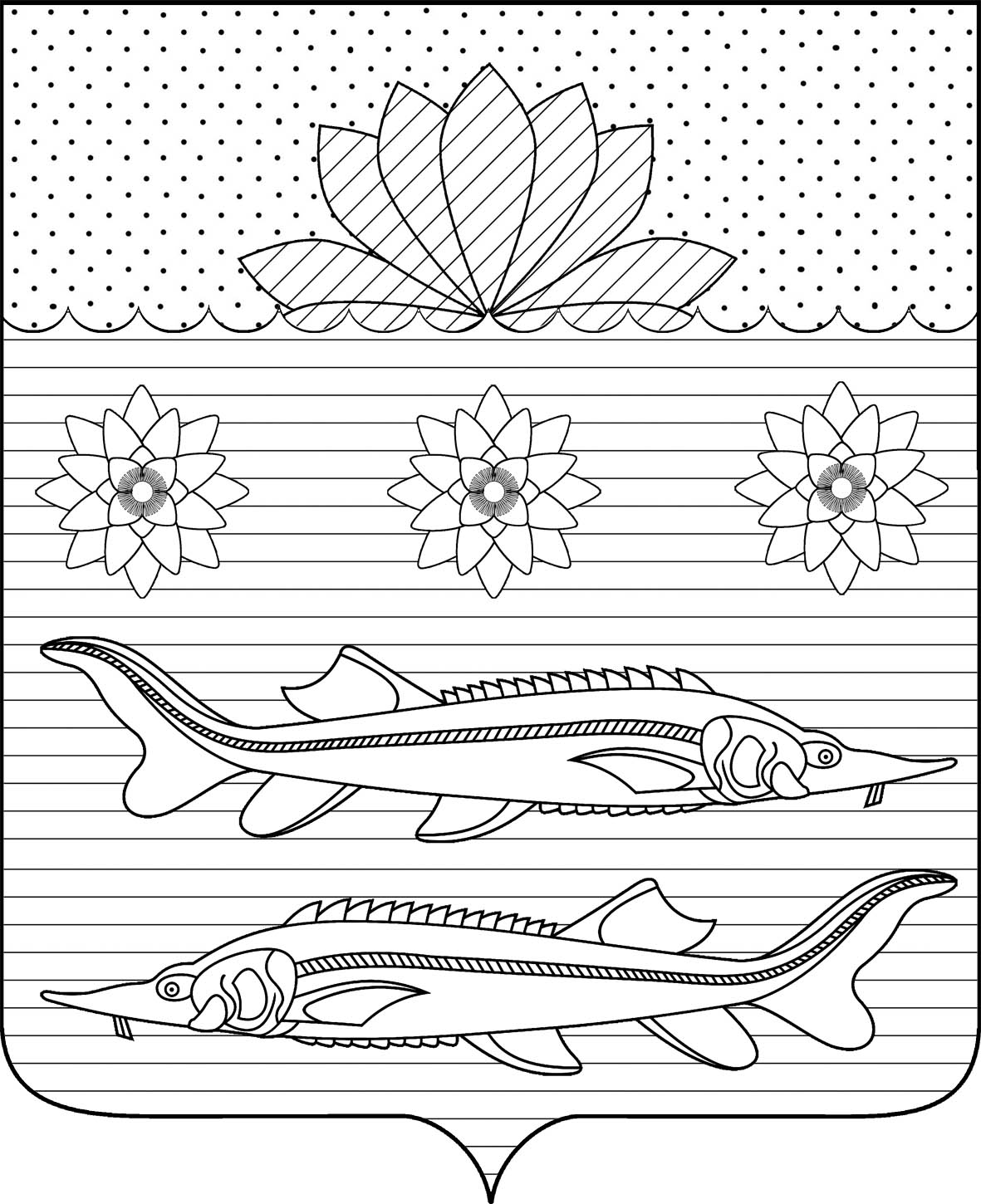 АДМИНИСТРАЦИЯ гривенского сельского поселения Калининского районаПОСТАНОВЛЕНИЕот 09.01.2019                                                                                                   №    4                                                        станица ГривенскаяО внесение изменений в постановление администрации Гривенского сельского поселения Калининского района  от 11 декабря 2014 г. № 226  «Об утверждении муниципальной программы«Обеспечение безопасности населения Гривенского сельского поселенияКалининского района» на 2015-2020  годы»	В соответствии с Федеральным законом от 06.10.2003 г. № 131-ФЗ «Об общих принципах организации местного самоуправления в Российской Федерации», Бюджетным кодексом Российской Федерации,   Уставом Гривенского сельского поселения Калининского района,   п о с т а н о в л я ю:                            1.Внести изменения в   постановление администрации Гривенского сельского поселения Калининского района  от 11 декабря 2014 г. № 226 «Об утверждении муниципальной программы «Обеспечение безопасности населения Гривенского сельского поселения Калининского района» на 2015-2020  годы», согласно приложению.        2. Начальнику общего отдела администрации Гривенского сельского поселения Калининского  района Т.Н.Юрьевой разместить настоящее постановление в сети Интернет на официальном сайте администрации Гривенского сельского поселения Калининского  района http://www.grivenskoesp.ru .        3. Контроль  за исполнением настоящего постановления оставляю за собой.                                                                                                                                                                                                                                                  .       4. Постановление вступает со дня его обнародования.Глава Гривенского сельского поселения Калининского района                                                                                Л.Г.ФиксЛИСТ СОГЛАСОВАНИЯпроекта  постановления администрации Гривенского сельского поселения Калининского района  от 09.01.2019 г.  №  4О внесении изменений в постановление администрации Гривенского сельского поселения Калининского района от 11.12.2014 г. № 226 «Об утверждении муниципальной программы «Обеспечение безопасности населения Гривенского сельского поселения Калининского района»                         на  2015-2020 годы»Проект подготовлен и внесён:Финансовым  отделом администрацииГривенского сельского поселенияКалининского районаНачальник отдела                                                                            Е.В.ЧурековаПроект согласован:Общим отделом администрации    Гривенского сельского поселенияКалининского района     Начальник отдела                                                                            Т.Н.Юрьева                                                                                                                                                                                               ПРИЛОЖЕНИЕ 2                      УТВЕРЖДЕНО постановлением                                             администрации  Гривенского      сельского поселения Калининского  района         от  09.01.2019 г. №  45.Обоснование ресурсного обеспечения муниципальной программы	Начальник финансового отдела администрации	Гривенского сельского поселения                                                                                                                     Е.В.ЧурековаНаименованиеподпрограммыИсточникфинансированиятыс.руб.Источникфинансированиятыс.руб. в том числе по годам в том числе по годам в том числе по годам в том числе по годам в том числе по годам в том числе по годамНаименованиеподпрограммыИсточникфинансированиятыс.руб.Источникфинансированиятыс.руб.201520162017201820192020НаименованиеподпрограммыВсегобюджет поселения201520162017201820192020«Защита населений и территории Гривенского сельского поселения Калининского района от  чрезвычайных ситуаций природного и техногенного характера» на 2015-2020 годы647,6647,6618,20,00,00,014,015,4Обеспечение пожарной безопасности в Гривенском сельском поселении Калининского района» на 2015-2020  годы53,353,30,05,630,9 0,08,08,8«Укрепление правопорядка, профилактика правонарушений, усиление борьбы с преступностью в Гривенском сельском поселении Калининского района»на 2015 – 2020 годы27,427,40,00,00,08,59,09,9«Профилактика правонарушений и противодействие терроризму  и экстремизму вГривенском сельском поселении Калининского района»  на 2015 – 2020годы22,722,70,00,08,00,07,07,7«Противодействие коррупции в Гривенском сельском поселении» на 2015-2020 годы3,13,10,00,01,00,01,01,1ИТОГО:754,1754,1618,25,639,98,539,042,9